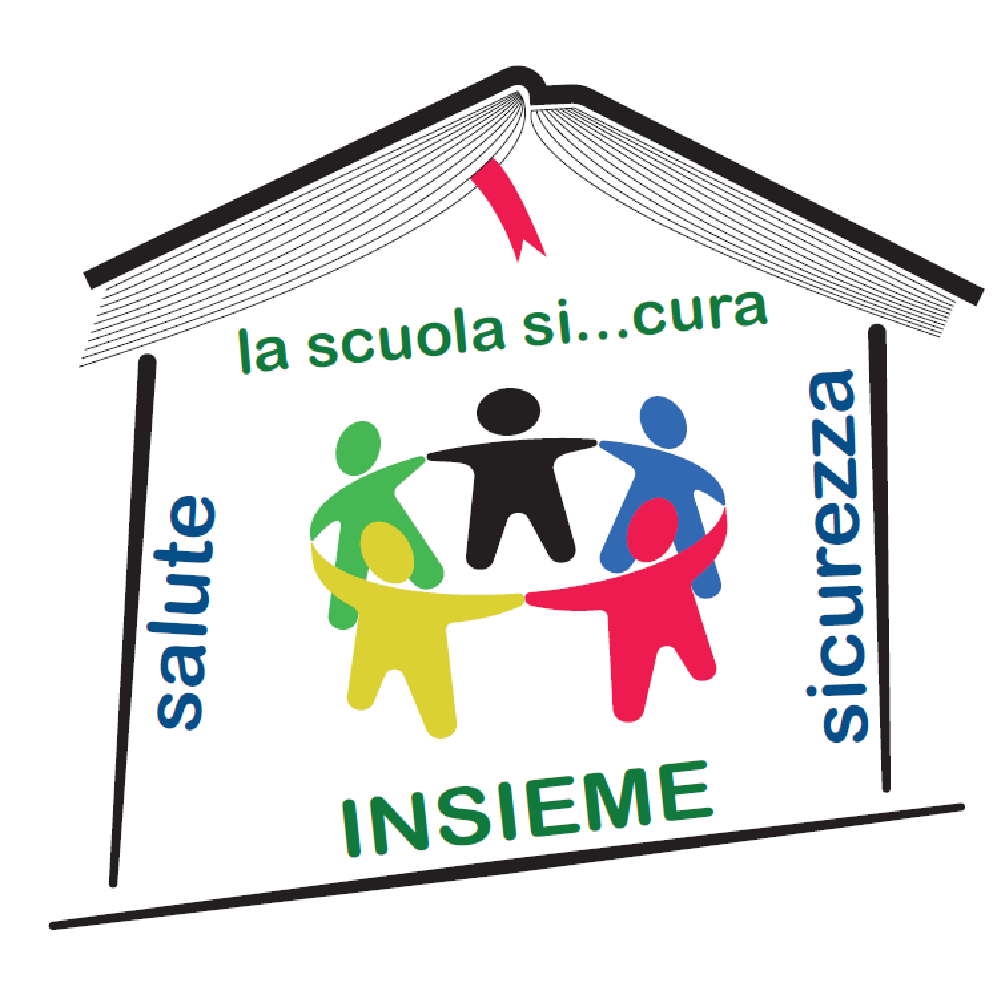 “Scuola Sicura”Progetto di integrazione della sicurezza del lavoro nei curricola della scuola secondaria di 2° gradoCOMPETENZA 2 - Riconoscere, valutare, gestire e prevenire il rischio, il pericolo, il danno legati all’ambiente di lavoro (microclima, aerazione e illuminazione)2 - Riconoscere, valutare, gestire e prevenire il rischio, il pericolo, il danno legati all’ambiente di lavoro (microclima, aerazione e illuminazione)U.F.MICROCLIMAMICROCLIMAAREAScientifica (Scienze Naturali, Fisica, Scienze motorie)Scientifica (Scienze Naturali, Fisica, Scienze motorie)CLASSISeconda Liceo Scientifico Intero a.s.ABILITÀCONOSCENZEMOD.1 SYLLABUSATTIVITÀMATERIALI  DIDATTICIRICONOSCERE e VALUTARE le caratteristiche costruttive dell’ambiente  di lavoroINDIVIDUARE quali sono le condizioni del microclima nell’ambiente di vita e di lavoro in grado di garantire il benessere psicofisico della personaSEGNALARE  eventuali  elementi evidenzianti disagi, disturbi o danniUTILIZZARE appropriati strumenti di protezione individualePREVENZIONE E PROTEZIONEREGOLAMENTI AMBIENTI8 - Rischi fisici8.1 - Concetti8.1.1 - Definizione8.2 - Rischi Specifici8.2.4 - Microclima ed illuminazione8.2.5 - Effetti sull’organismo lezione frontale introdotta da un breve video e supportata da presentazione in Power  Point per definire :a)microclima e fattori che intervengono nella sua caratterizzazioneb) componenti dell’aria che ne definiscono la qualitàc) aerazione naturale e forzatad) illuminazione naturale, artificiale e di emergenzae)benessere termico e indici sintetici di confort e disconfort globale2) lavoro di ricerca individuale o in gruppo e successiva relazione/ presentazione alla classe sui principali inquinanti indoor (amianto, fumo di tabacco, CO2 e CO, composti organici volatili (COV), O3, particolato inalabile, etc) e i loro effetti  sull’organismoLibri di testo in adozione[PDF] Rischi connessi agli ambienti di lavoro (parametri igienici, microclima ed illuminazione utilizzo delle scale, ecc.). Rischi fisici e infortuni (elettrico, rumore, ecc.) - https://www.unipi.it/ateneo/governo/amm/spp/formazione/Corso-modu/modulo1/mod1Eli_amblav.pdf[PDF] Microclima, aerazione e illuminazione nei luoghi di lavoro - Linee Guida - https://www.chem.uniroma1.it/sites/default/files/allegati/Linee_guida_microclima_termico_e_qualit%C3%A0_aria.pdfPortale INAIL - Rischi fisici - https://www.inail.it/cs/internet/attivita/ricerca-e-tecnologia/area-salute-sul-lavoro/rischi-da-agenti-fisici.htmlVIDEO SUGGERITI:
Il microclima e la nostra salute (3 min) - https://www.youtube.com/watch?v=bDpDdAoqUSoIl microclima - Parte prima (5 min) - https://www.youtube.com/watch?v=qeE-JHnLe6oVERIFICA FINALETipologia: Tipologie varie atte alla valutazione in itinere delle abilità e delle conoscenze + Test finaleDurata: variabileVERIFICA FINALETipologia: Tipologie varie atte alla valutazione in itinere delle abilità e delle conoscenze + Test finaleDurata: variabileVERIFICA FINALETipologia: Tipologie varie atte alla valutazione in itinere delle abilità e delle conoscenze + Test finaleDurata: variabileVERIFICA FINALETipologia: Tipologie varie atte alla valutazione in itinere delle abilità e delle conoscenze + Test finaleDurata: variabileVERIFICA FINALETipologia: Tipologie varie atte alla valutazione in itinere delle abilità e delle conoscenze + Test finaleDurata: variabileTEMPO COMPLESSIVO   2 ore + tempo assegnato per la ricerca e successiva presentazioneTEMPO COMPLESSIVO   2 ore + tempo assegnato per la ricerca e successiva presentazioneTEMPO COMPLESSIVO   2 ore + tempo assegnato per la ricerca e successiva presentazioneTEMPO COMPLESSIVO   2 ore + tempo assegnato per la ricerca e successiva presentazioneTEMPO COMPLESSIVO   2 ore + tempo assegnato per la ricerca e successiva presentazione